FOiS – 16.06T: Wakacje nad morzem.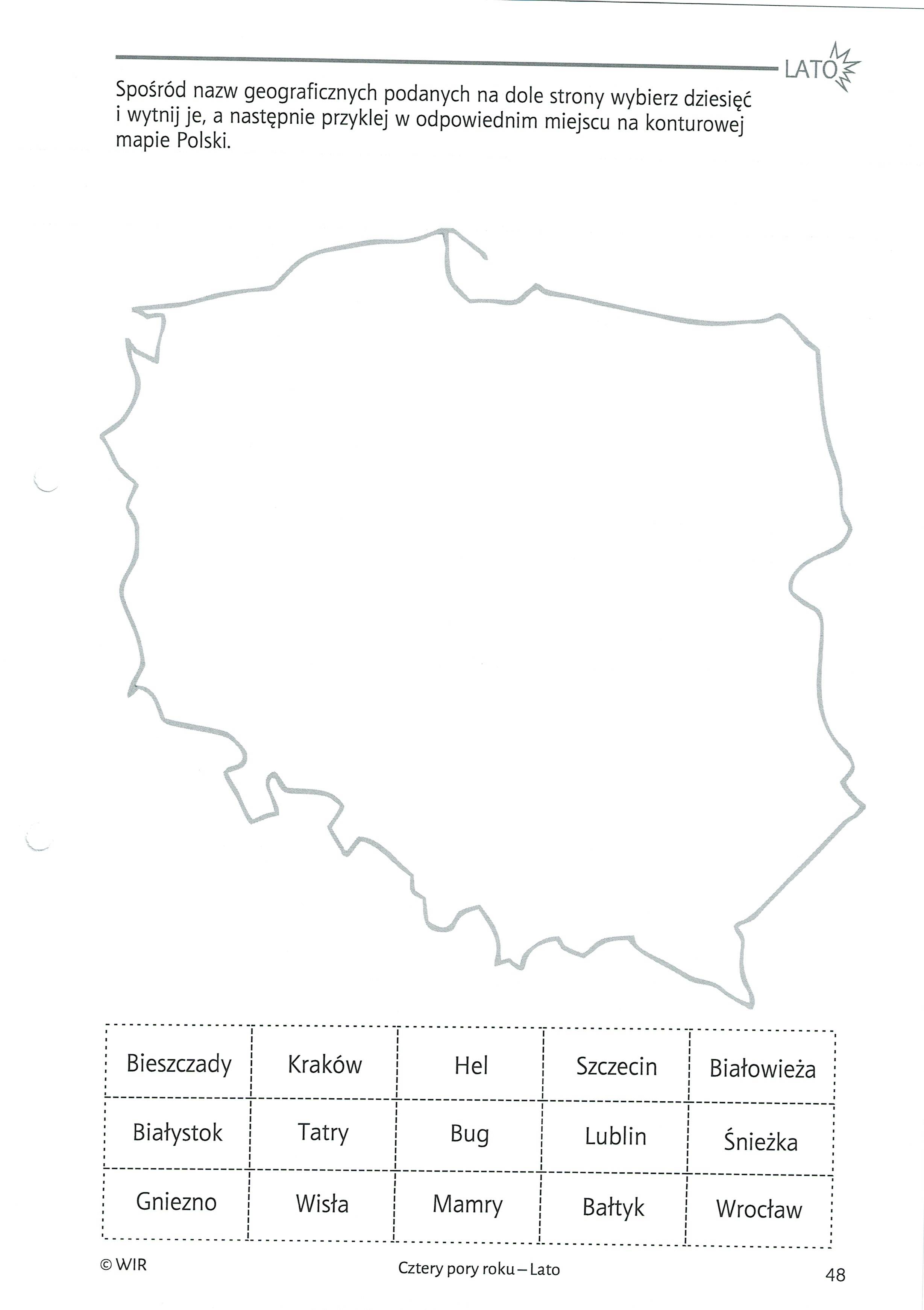 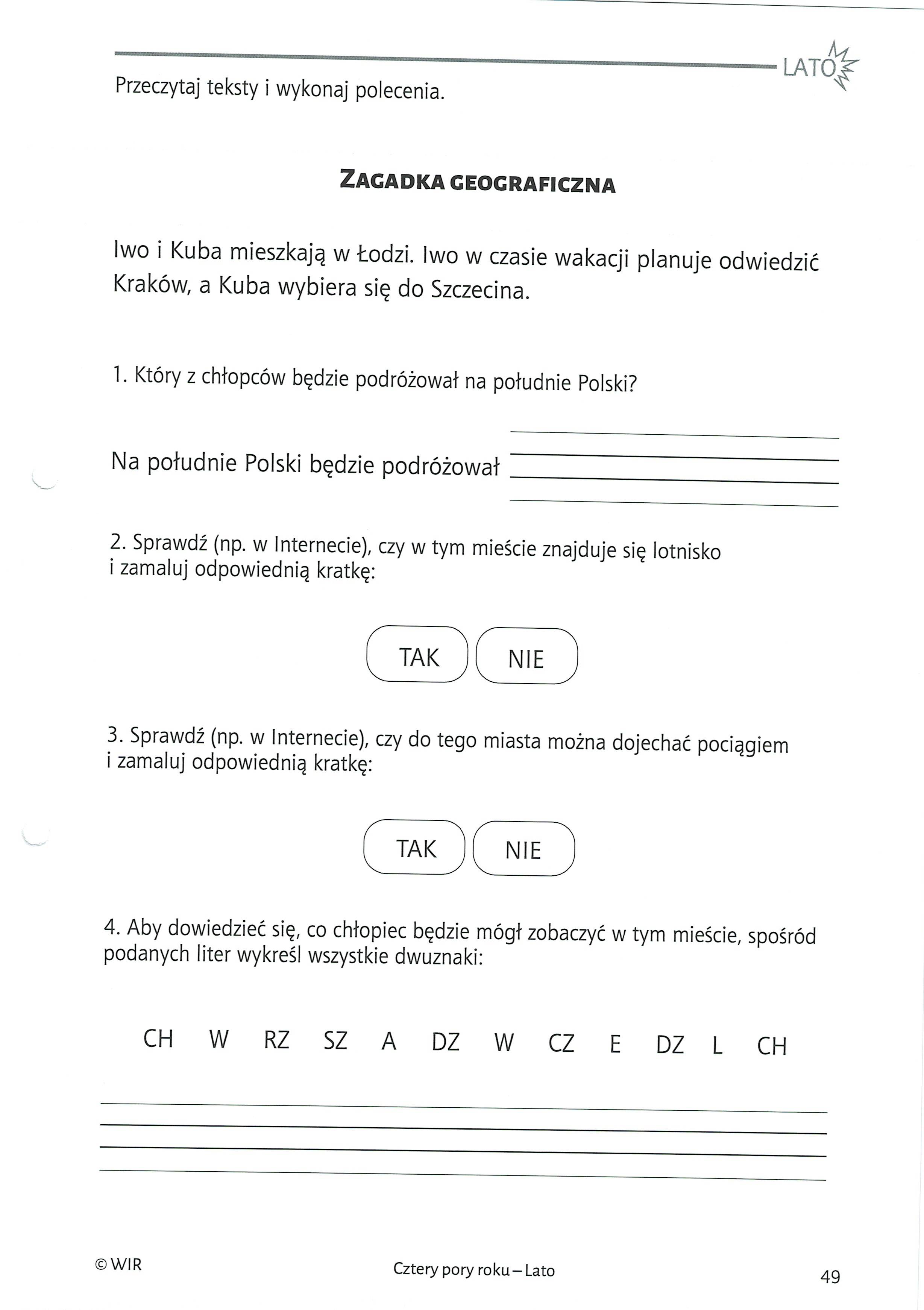 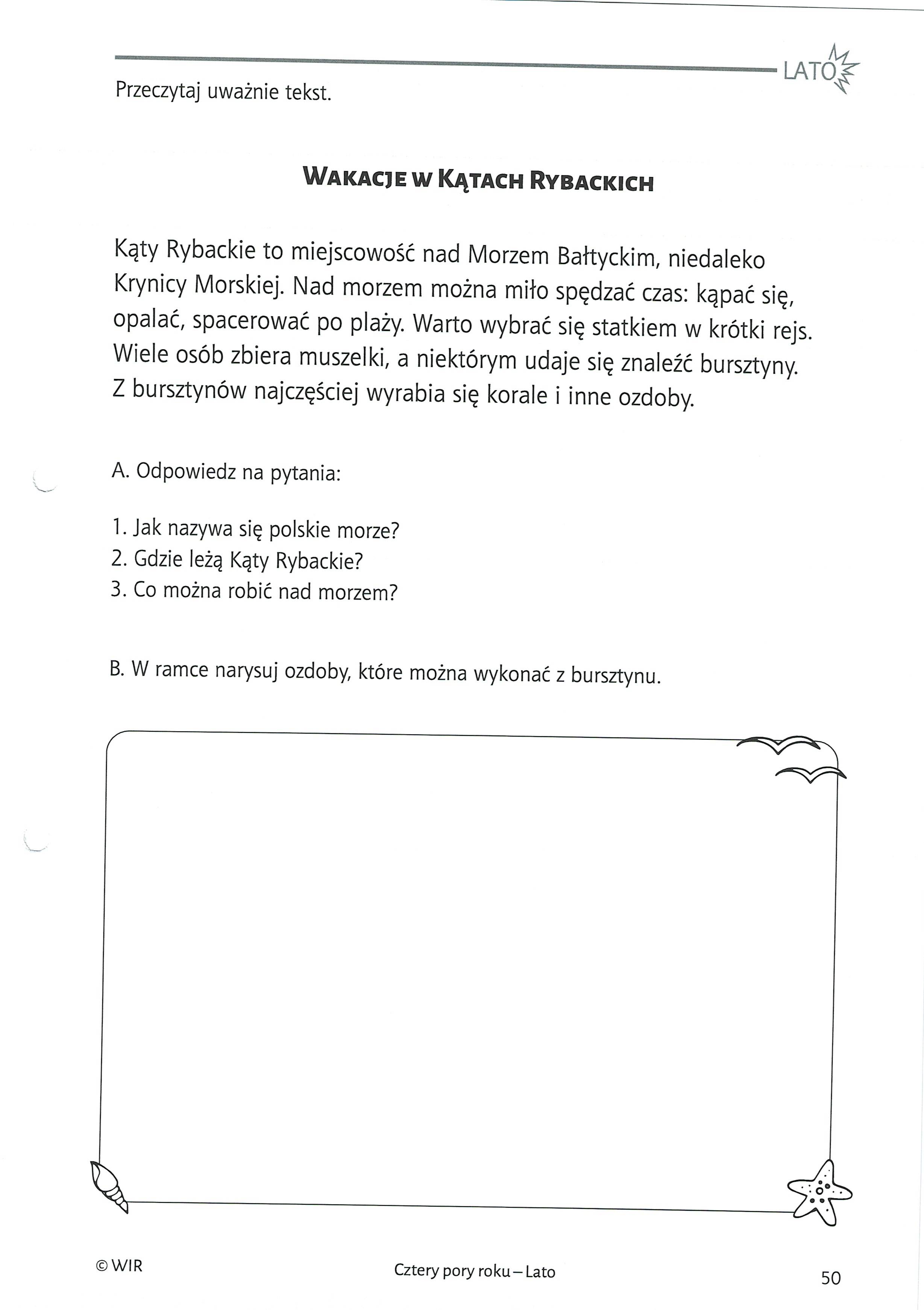 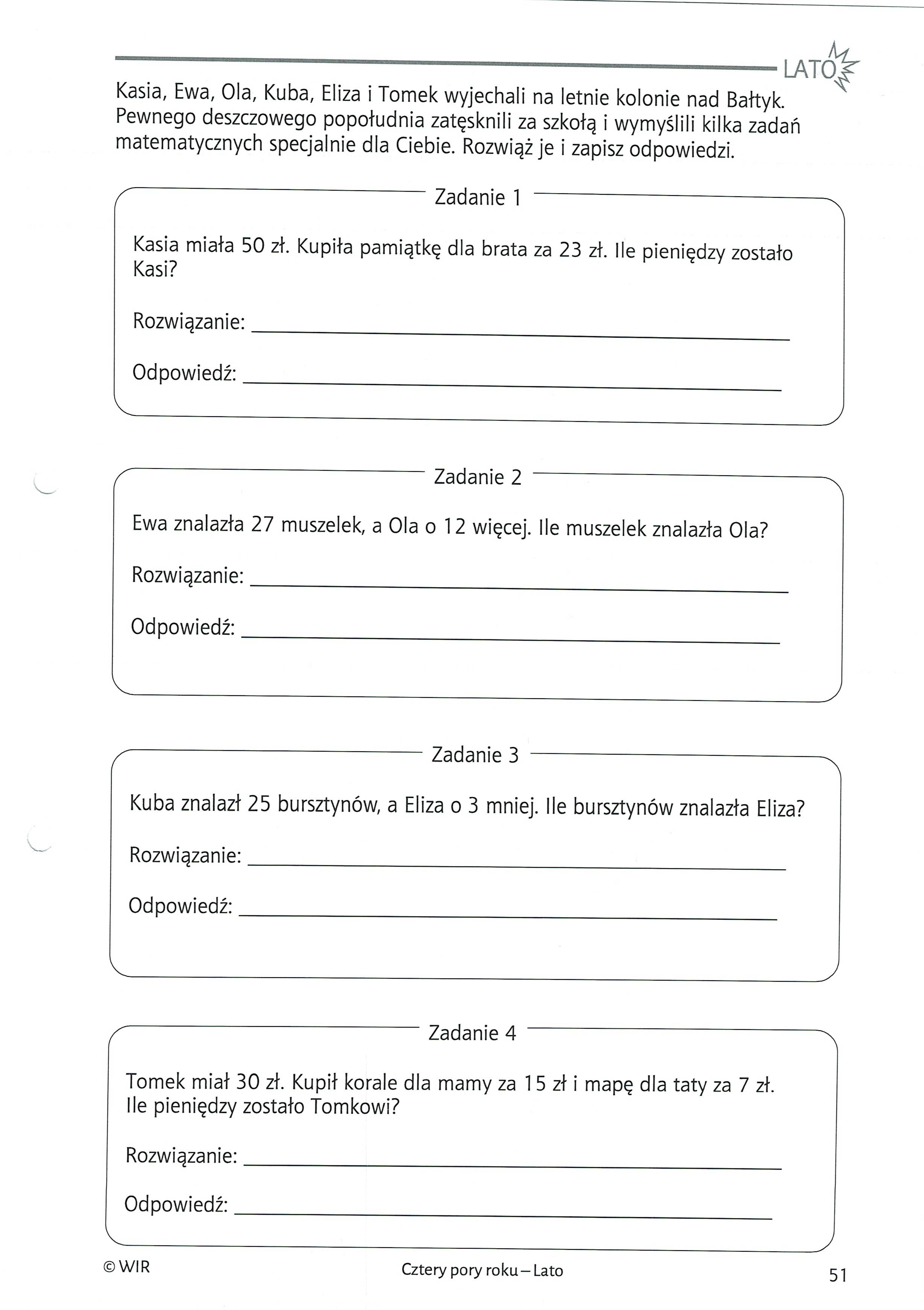 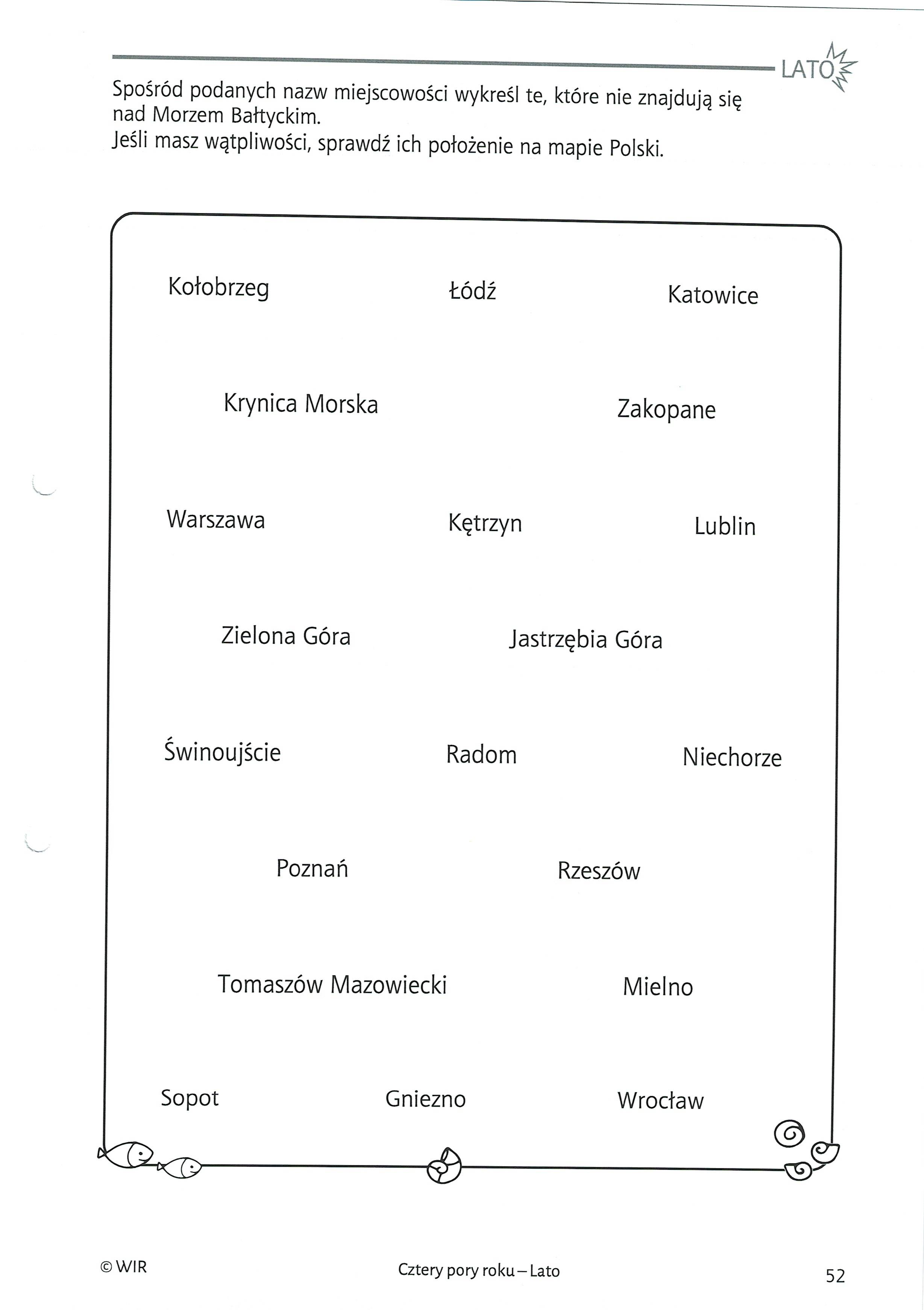 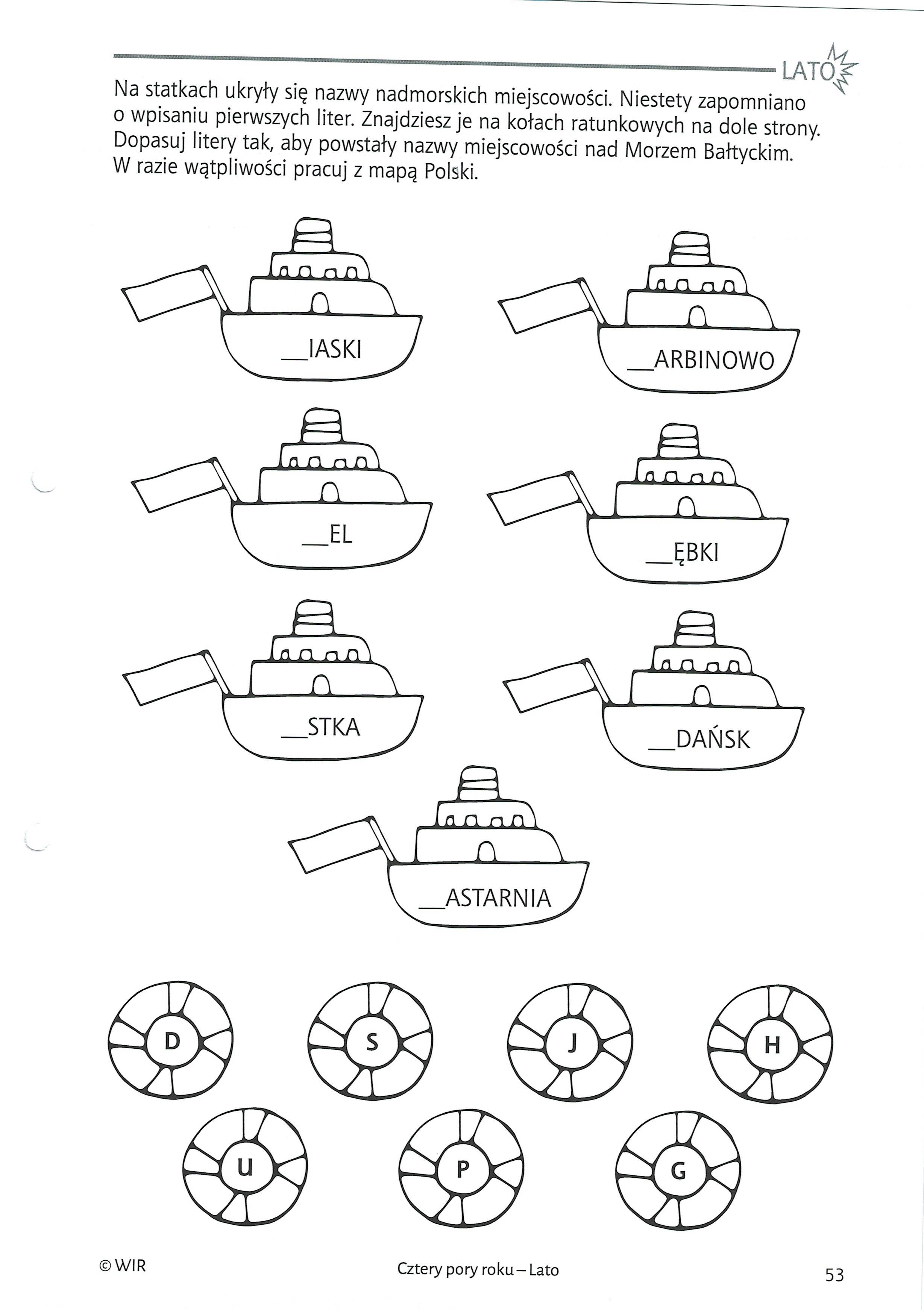 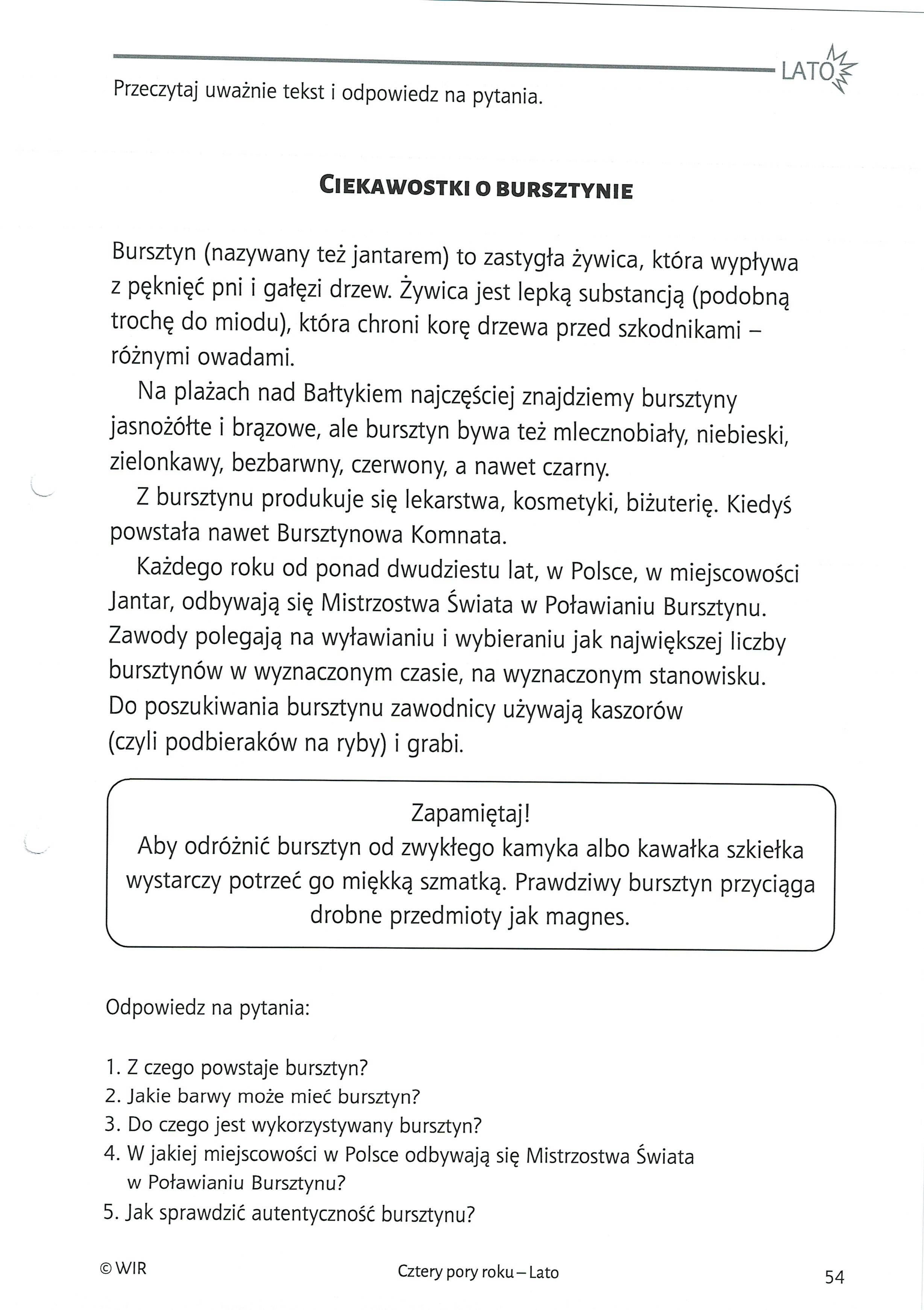 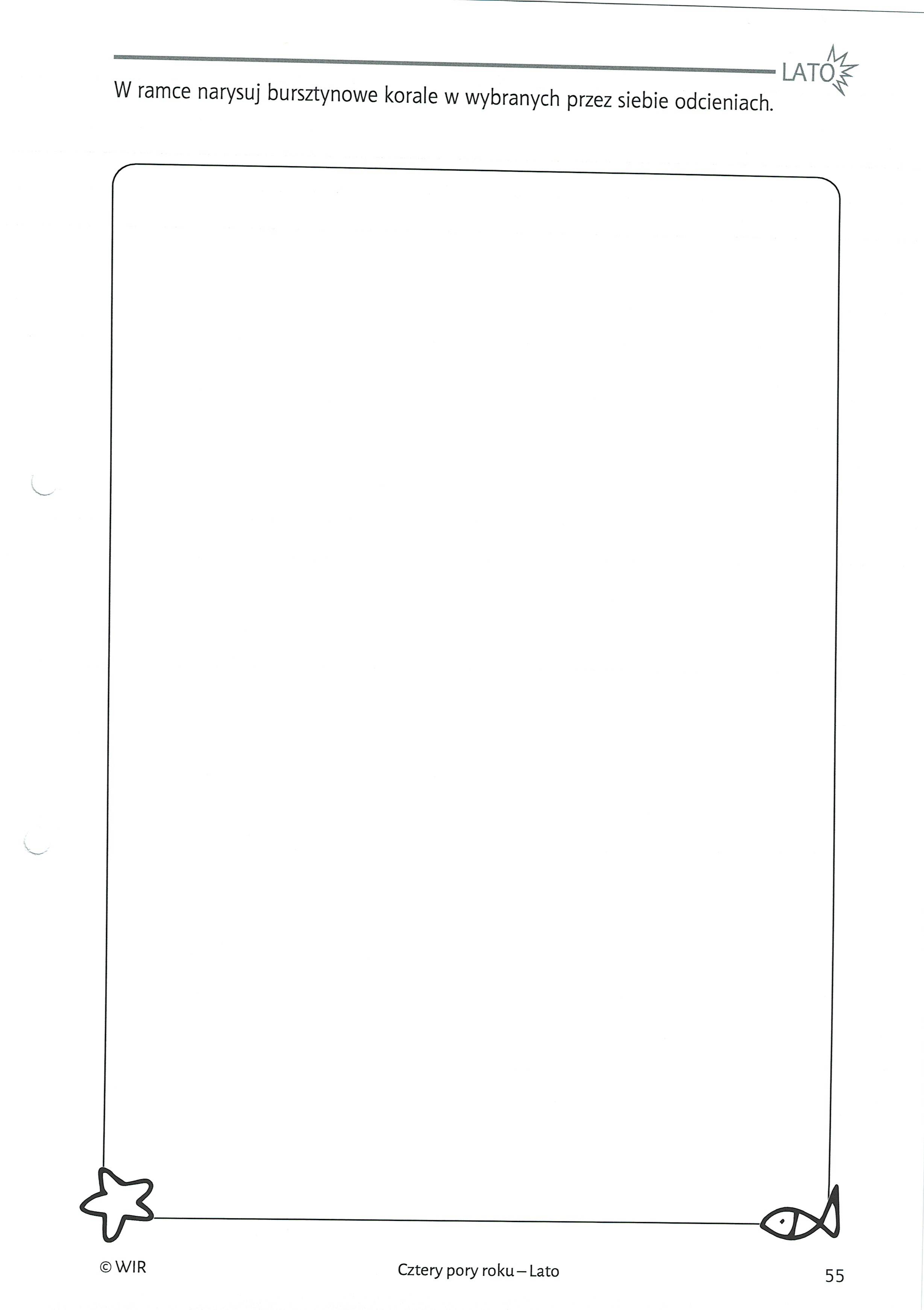 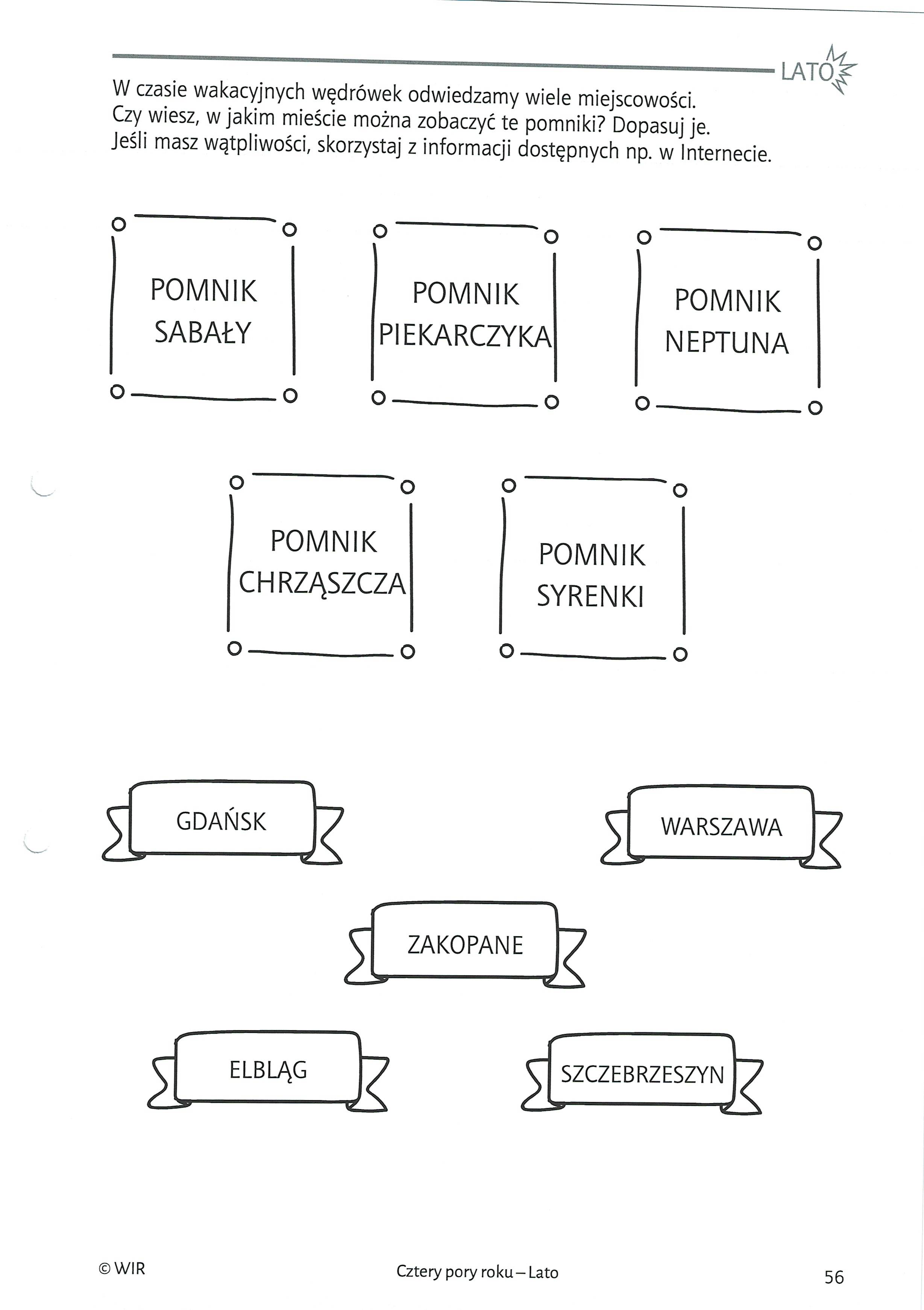 